Kom jij onze BEWONERSCLUB versterken?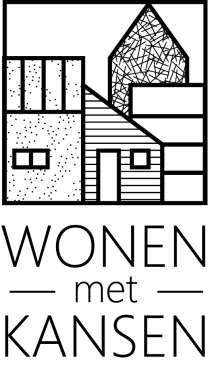 
‘Wonen met kansen’ zoekt begeleiders voor bewonersclub. 

Regio’s: Heist-op-den-berg / Rumst-Willebroek-Duffel / Antwerpen stad / Mortsel-Borsbeek-LintWATWonen met Kansen laat jongvolwassenen gedurende 1 jaar in duo in sociale leegstand wonen. Zij hebben allemaal een individuele begeleider en ons als groepsbegeleider. We komen per regio 2 à 3-wekelijks met de jongeren samen tijdens onze bewonersclub. Tijdens deze momenten gaan we aan de slag met vragen van de jongeren zelf. Dat kan gaan van ‘hoe sorteer ik mijn afval’ tot ‘hoe vind ik het best een job’. Na enkele maanden zullen we tijdens dit moment ook samen met hen op zoek gaan naar een definitieve woning. Jouw profielJij zal als begeleider jongeren uit ons project ‘Wonen met Kansen’ ondersteunen tijdens deze groepsmomenten. Dit doe je samen met de opbouwwerker die verantwoordelijk is voor die regio. Mogelijke taken zijn:Samen koken met de jongerenInformatie geven rond bepaalde vragen die de jongeren hebbenOp zoek gaan naar een woning 
(bellen naar immo’s – verhuurders, de jongeren voorbereiden op gesprekken met verhuurders, steun en begeleiding geven bij het bezoek aan een woning.)Met onze groep jongeren bespreken welke drempels en problemen zij ervaren 
binnen de woonmarkt. Wanneer?Heist-op-den-berg: donderdagavondRumst-Willebroek-Duffel: woensdagavondAntwerpen stad: nog te bekijkenMortsel-Borsbeek-Lint: nog te bekijkenWat verwachten we?Een vlotte vrijwilliger met pitAffiniteit met jongvolwassenen Minstens 1 avond om de 2 weken kunnen vrijmakenZeer geduldig zijn Communicatief zijn De krachten zoeken bij  onze jongeren en hier mee aan de slag gaan
Wat bieden we?Verplaatsingsonkosten vergoed Je hebt een vrijwilligersverzekering Verschillende vormings- en ontmoetingsmomenten met andere vrijwilligers Een pc en telefoon ter beschikking op ons kantoorEen warm en vreugdevol team! Wil je meer weten  over dit project? Bezoek:
www.samenlevingsopbouw-antwerpenstad.be/wat-doen-we/projecten/wonen-met-kansen